1 задание С помощью равносильных преобразований найти СКНФ для формулы2 задание.Построить наиболее простую релейно-контактную схему по заданным условиям работы:f(1,1,1,1) = f(0,1,0,1) = f(1,1,0,1) = f(0,0,0,1) = f(0,0,1,1) = 13 задание.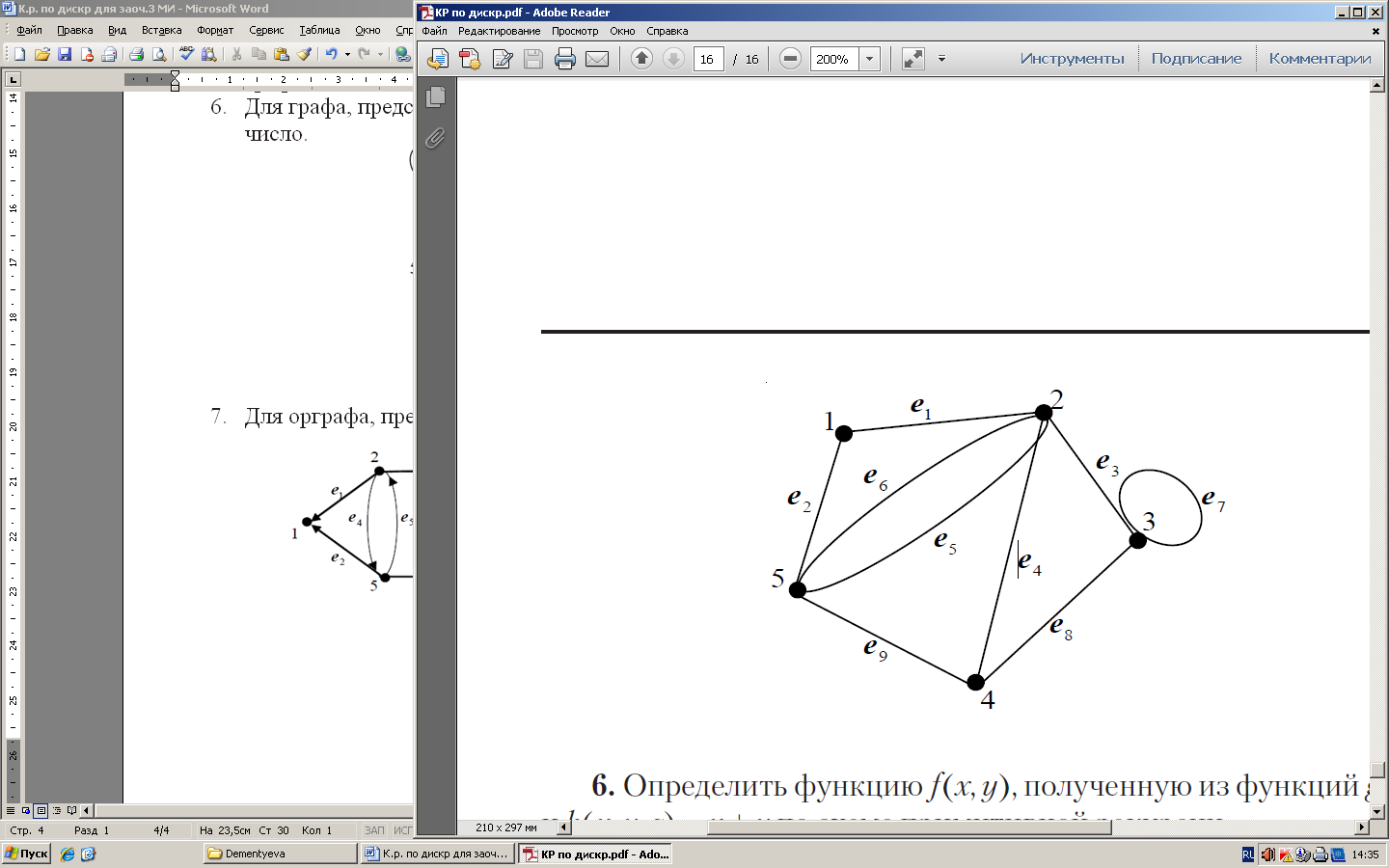 Для графа, представленного на рисунке, найти матрицу смежности и матрицу инцидентности.